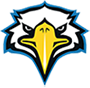 Kelso Elementary SchoolKelso La Escuela PrimariaMeeting Agenda SDMC Meeting         Tuesday, April 27, 2021Purpose AgendaThe purpose of this meeting is to update the SDMC Committee on the State of our School.   Old Business Mock STAAR DataMeets and Masters Club RationaleBudget Items for ApprovalState Compensatory Ed Application Tutors-Greater MindsWriting Consultant- 3rd/4th GradesMath PD- Vontoure PDThinking Maps- Thinking Maps.com New Business Testing SeasonTeacher Appreciation Week Vision for the 2021-2021 School Year CleverTouch Screens-Capital OutlayPTO- On the Move Robotics and After School ProgramPosition Changes Events- Bishop C. D. BouldenPresentation Meeting Minutes:Meeting Minutes:Old Business:One more meeting in quarter 4.Data Report – No 4th Grade Mock Writing due to the actual test was so close.                      What would be the plan for next year?Math has been a struggle due to Pandemic; students didn’t get all the material.Students where NOT tested Virtually.4 week Targeted Review from April to May 7thM&M Club – Students loved the eventBudget Approved- all items put on table where approved for the next year.Education Galaxy, STEMScopes is set for next yearAcademic Steering Committee will choose other resourcesNew BusinessTesting Season – May 11-13 Make-Up Day May 14 3rd -5th will only be on campus those daysPre-k - 2nd grade will be asynchronousAll face to face scholars will be testingMrs. Calzada is prepping Pep Rallies and fun activitiesTeacher Appreciation Week – Complete week of surprises to show how much teachers are appreciated. Many companies stepped up the plate to show support.Vision for 2021-2022Pull scholars up from where they are academically.Changing the Narrative – to explain the clear vision for next year, many parent meetings, Q&A Holding parents accountable, attendance, Behavior ContractsParent Engagement Representative – Room parent for each Homeroom TeacherParent Workshops to assist the parents PTO- On the MoveCleverTouch Screens – 15 for 2nd to 5th Ms. Arnold will be new IT Robotics Club – Kelso was asked to apply for a grantAfter School Program – Mrs. Calzada, Houston BalletBishop C. D. Boulden – Kelso Alum – Alumni Fundraiser for Kelso at the Park, funds from the fundraiser will come back to Kelso.Next year – SDMC Committee TrainingsOld Business:One more meeting in quarter 4.Data Report – No 4th Grade Mock Writing due to the actual test was so close.                      What would be the plan for next year?Math has been a struggle due to Pandemic; students didn’t get all the material.Students where NOT tested Virtually.4 week Targeted Review from April to May 7thM&M Club – Students loved the eventBudget Approved- all items put on table where approved for the next year.Education Galaxy, STEMScopes is set for next yearAcademic Steering Committee will choose other resourcesNew BusinessTesting Season – May 11-13 Make-Up Day May 14 3rd -5th will only be on campus those daysPre-k - 2nd grade will be asynchronousAll face to face scholars will be testingMrs. Calzada is prepping Pep Rallies and fun activitiesTeacher Appreciation Week – Complete week of surprises to show how much teachers are appreciated. Many companies stepped up the plate to show support.Vision for 2021-2022Pull scholars up from where they are academically.Changing the Narrative – to explain the clear vision for next year, many parent meetings, Q&A Holding parents accountable, attendance, Behavior ContractsParent Engagement Representative – Room parent for each Homeroom TeacherParent Workshops to assist the parents PTO- On the MoveCleverTouch Screens – 15 for 2nd to 5th Ms. Arnold will be new IT Robotics Club – Kelso was asked to apply for a grantAfter School Program – Mrs. Calzada, Houston BalletBishop C. D. Boulden – Kelso Alum – Alumni Fundraiser for Kelso at the Park, funds from the fundraiser will come back to Kelso.Next year – SDMC Committee Trainings